Lowland Rescue | Safe and Sound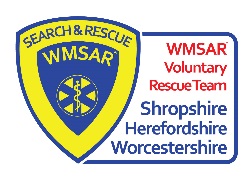 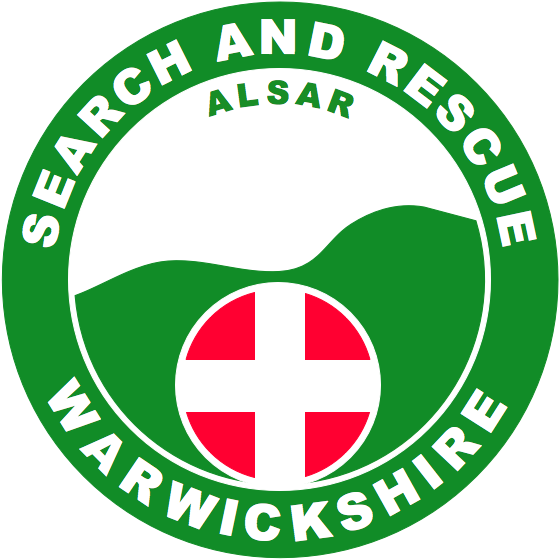 ------------------------------------------------------------------------------------------------------------------------------------------------------------------------------------------------------------------------Adult - Life History Questionnaire------------------------------------------------------------------------------------------------------------------------------------------------------------------------------------------------------------------------Description: The purpose of this questionnaire is to record pertinent information on the person you care for should they wander off.  Once completed please keep this questionnaire in a safe place so you can provide it to the Police in the event of an emergency.  This vital information will help the search teams to quickly gather all of the relevant information so they can begin searching.  Recording this information ahead of time will greatly reduce the stress associated with trying to recall detailed information in an emergency.  Please also attach a clear, recent, head and shoulders photograph.  Digital photographs can be attached on the optional third page.  Please fill out this questionnaire, store it in a safe place and provide to the Police if they go missingDigital Photographs Can Be Uploaded Here:CLICK ON THE SILHOUETTE BELOW  CLICK INSERT  PICTURE  FROM FILE  SELECT THE PHOTOGRAPH FROM YOUR FILES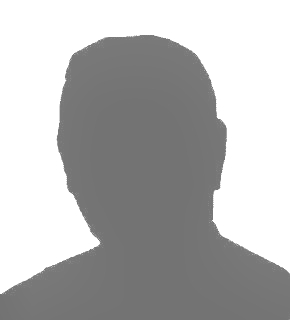 Please Note The Date The Photo Was Taken:       Additional Digital Photographs Can Be Uploaded Here:CLICK ON THE SILHOUETTE BELOW  CLICK INSERT  PICTURE  FROM FILE  SELECT THE PHOTOGRAPH FROM YOUR FILESPlease Note The Date The Photo Was Taken:       Background Information:Background Information:Background Information:Background Information:Background Information:Forename(s):Surname:Surname:Other Name(s):Other Name(s):Current Address:Current Address:Resident Since:Resident Since:Mobile No. (If Applicable):Physical Description:Physical Description:Physical Description:Physical Description:Physical Description:Date of Birth / Age:Date of Birth / Age:Sex:Male   Female Sex:Male   Female Race / Ethnic Identity / Complexion:Height:Weight:Weight:Build: Hair Cut / Colour:Marks / Scars / Tattoos:Marks / Scars / Tattoos:Eye Colour / Glasses:        Y NEye Colour / Glasses:        Y NFacial Hair / Colour (If Applicable):Other Distinctive Features: (Double click to type your own information)                                                  (e.g. if they shuffle their feet, if they walk hunched over, if they have a distinctive accent, or speech style)Other Distinctive Features: (Double click to type your own information)                                                  (e.g. if they shuffle their feet, if they walk hunched over, if they have a distinctive accent, or speech style)Other Distinctive Features: (Double click to type your own information)                                                  (e.g. if they shuffle their feet, if they walk hunched over, if they have a distinctive accent, or speech style)Other Distinctive Features: (Double click to type your own information)                                                  (e.g. if they shuffle their feet, if they walk hunched over, if they have a distinctive accent, or speech style)Other Distinctive Features: (Double click to type your own information)                                                  (e.g. if they shuffle their feet, if they walk hunched over, if they have a distinctive accent, or speech style)Medical History (continue on back as needed):Medical History (continue on back as needed):Medical History (continue on back as needed):Medical Conditions:Physical Disabilities:Communication Problems:Vital Medication:Frequency of Dosage:Symptoms if Dosage Missed:Vital Medication:Frequency of Dosage:Symptoms if Dosage Missed:GP’s Name:GP’s Address:GP’s Phone:Info for Searchers: (Double click to type your own information)                                  (e.g. scared of dogs, combative without medication, slow to process information, walks with a stick, difficulty hearing, etc.) Info for Searchers: (Double click to type your own information)                                  (e.g. scared of dogs, combative without medication, slow to process information, walks with a stick, difficulty hearing, etc.) Info for Searchers: (Double click to type your own information)                                  (e.g. scared of dogs, combative without medication, slow to process information, walks with a stick, difficulty hearing, etc.) Life History (use additional space below if needed):Life History (use additional space below if needed):Life History (use additional space below if needed):Life History (use additional space below if needed):Life History (use additional space below if needed):Life History (use additional space below if needed):Occupation / Volunteer work:Hobbies / Interests:Hobbies / Interests:Hobbies / Interests:Favourite Place(s) To Spend Time:Favourite Place(s) To Spend Time:Typical Modes of Travel (Bus Pass / Car):Typical Modes of Travel (Bus Pass / Car):Typical Modes of Travel (Bus Pass / Car):Favourite / Likely Destination(s):  Favourite / Likely Destination(s):  Favourite / Likely Destination(s):  Favourite Footpath / Track:Family / Friends Living Nearby:Family / Friends Living Nearby:Family / Friends Living Nearby:Family / Friends Living Nearby:Cemeteries They Might Visit:Previous Address 1 (if applicable):Previous Address 1 (if applicable):Previous Address 1 (if applicable):Previous Address 1 (if applicable):Previous Address 1 (if applicable):Approximate Dates:Previous Address 2 (if applicable):Previous Address 2 (if applicable):Previous Address 2 (if applicable):Previous Address 2 (if applicable):Previous Address 2 (if applicable):Approximate Dates:Childhood Address (if different):Childhood Address (if different):Childhood Address (if different):Childhood Address (if different):Childhood Address (if different):Approximate Dates:Most Recent Work Name / Address:Most Recent Work Name / Address:Most Recent Work Name / Address:Most Recent Work Name / Address:Most Recent Work Name / Address:Approximate Dates:Previous Work Name / Address:Previous Work Name / Address:Previous Work Name / Address:Previous Work Name / Address:Previous Work Name / Address:Approximate Dates:If Wandered Previously, Where Found:If Wandered Previously, Where Found:Circumstances, How Found, How Far, Time Missing:Circumstances, How Found, How Far, Time Missing:Circumstances, How Found, How Far, Time Missing:Circumstances, How Found, How Far, Time Missing:Additional Information (additional space if needed):Carer / Family Information:Carer / Family Information:Your Name:Relationship to Person Above:Address:Home Phone:Mobile:Alternative Family Contact(s)/ Relationship:Optional Appendix: Digital PhotographsTheir Name:      